Запросо предоставлении разъяснений.07.06.2018 года на официальном сайте РФ для размещения информации о размещении заказов на поставки товаров, выполнение работ, оказание услуг http://zakupki.gov.ru был размещён заказ                               №0187300005818000206 на оказание услуг по проведению медицинского осмотра сотрудников учреждения Муниципального бюджетного общеобразовательного учреждения «СОШ №2». Закупка была объявлена в форме аукциона в электронной форме. Запрос на разъяснение:Просим Вас внести изменения в документацию о закупке и исключить из проекта контракта пункт 3.3.7.Разъяснения положений документации от 07.06.2018г.на размещенный заказ № 0187300005818000206 на оказание услуг по проведению медицинского осмотра сотрудников учреждения Муниципального бюджетного общеобразовательного учреждения  «СОШ №2»В ближайшее время будут внесены  изменения в  документацию аукциона в электронной форме                   №0187300005818000206 на оказание услуг по проведению медицинского осмотра сотрудников учреждения Муниципального бюджетного общеобразовательного учреждения «Средняя общеобразовательная школа №2» города Югорска. Директор  школы                                                                                                          И.А. ЕфремоваИсполнитель:Заведующий хозяйством групп детей дошкольного возраста Никулина О.А., тел. 2-59-68Управление образованияадминистрации города ЮгорскаМуниципальное бюджетное общеобразовательное учреждение «Средняя общеобразовательная школа № 2»Мира ул.,  д. 85,  г. Югорск,  628260, Ханты-Мансийский автономный округ- Югра, Тюменская область,Тел./ факс (34675) 7-02-62E -  mail: yugorskschool2@mail.ru  ОКПО 40781326, ИНН/КПП 8622002625/86220100108.06.2018 г. № ______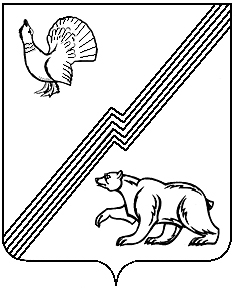 